Relatório - Pesquisa de preço de medicamentos Campina GrandeMaio - 2023© 2023. Fundo Municipal de Defesa de Direitos Difusos (PROCON de Campina Grande/PB)É permitida a reprodução parcial ou total desta obra, desde que citada a fonte. EXPEDIENTESaúde 
Relatório da Pesquisa de Preços Medicamentos para o mês de maio
Ano 2023Fundo Municipal de Defesa de Direitos Difusos
PROCON de Campina Grande/PB
Rua Prefeito Ernani Lauritzen, 226 – Centro
CEP: 58400-133 – Campina Grande/PB
Tel.: 151. Site: http://procon.campinagrande.pb.gov.br/Prefeito do Município de Campina Grande/PBBruno Cunha LimaProcuradoria Geral do MunicípioAécio MeloCoordenador Executivo do Procon de Campina Grande – PBSaulo Muniz de LimaElaboração de Conteúdo:Saulo Muniz de LimaCoordenador Executivo do Procon de Campina Grande – PB
Pesquisa de Campo e Estatística:Pesquisadores estagiários: Joseferson da Silva Barreto,Marcela Silva de AraújoOrientador: Ricardo Alves de OlindaDepartamento de Estatística - UEPBCCT- Centro de Ciência e TecnologiaCoordenadora de Campo: Ana Cláudia Carneiro ChavesMotorista: Flaviano Felix da Silva
Projeto Gráfico e DiagramaçãoProjeto Gráfico e DiagramaçãoAssessoria de Comunicação - Jornalista Eliane França DRT/PB 2000SUMÁRIOApresentaçãoA equipe de Pesquisa de Campo e Estatística do Fundo Municipal de Defesa de Direitos Difusos (PROCON) de Campina Grande/PB em parceria com o Departamento de Estatística da Universidade Estadual da Paraíba (UEPB) realizou uma pesquisa comparativa de preço de alguns medicamentos que são mais usados pelo consumidor campinense. O levantamento de preços ocorreu nos dias 30 de maio em 20 farmácias e drogarias da cidade. Foram pesquisados 36 medicamentos, sendo 18 de marca e 18 genéricos. 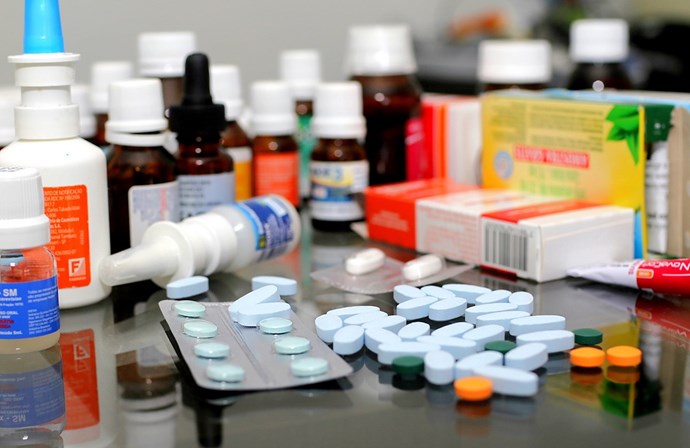 Durante a pesquisa observou-se que algumas farmácias ofereciam descontos consideráveis ao consumidor, caso este fizesse cadastro na loja, credita-se a isto a existência de algumas variações muito altas de preços.Com base na diversidade de política de preços adotada pelos diversos estabelecimentos e para que fosse possível o comparativo, foram adotados os seguintes parâmetros para o levantamento:• A coleta de dados ocorreu pessoalmente em lojas físicas da cidade (farmácia/drogaria);• Foram pesquisados apenas medicamentos de referência e os genéricos de menor preço encontrado no estabelecimento no dia da coleta;• Foram utilizados como critério o “preço com desconto máximo para o cliente comum”, independente da exigência de cadastro do consumidor. Compreende-se como cliente comum aquele que não possui nenhuma condição especial (aposentado, empresas, planos de saúde conveniados, etc.);Para análise científica foi utilizada a Estatística Descritiva, que é um ramo da estatística que aplica várias técnicas para descrever e sumarizar um conjunto de dados. E para o tratamento dos dados e análises dos resultados foi utilizado a Planilha eletrônica. E o plano de amostragem utilizado foi a amostragem aleatória.Relação dos estabelecimentosSeguem os endereços dos estabelecimentos amostrados:PAGUE MENOS - R. Vila Nova da Rainha, 301, Centro;PAGUE MENOS - Av. Mal. Floriano Peixoto, 870, Centro;FARMÁCIA CAMPINA POPULAR - Av. Marechal Floriano Peixoto, 880, Centro;FARMÁCIA DO TRABALHADOR - R. Afonso Campos, 83, Centro;HYPER VAREJÃO DOS MEDICAMENTOS – Av. Mal. Floriano Peixoto, 799 – Castelo Branco;VAREJÃO DOS MEDICAMENTOS - Av. Mal. Floriano Peixoto, 837 – Centro;FARMÁCIA POPULARMED - R. Vila Nova da Rainha, 384, Centro;NOBRE FARMA Loja 3 –Rua Maria Gonçalves de Melo, 02- Novo Bodocongó;FARMÁCIA FARMAUTIL - R. Severino Lucena Vaz Ribeiro, 2, Bodocongó;FARMÁCIA DIAS - R. João Sérgio de Almeida, 749, Bodocongó;NOBRE FARMA - R. João Sérgio de Almeida, 564, Bodocongó;FARMÁCIA GALERIA PAGUE BEM - R. João Sérgio de Almeida, 662, Bodocongó;DROGARIAS ULTRA POPULAR - Rua Marquês do Herval, 80, Centro;FARMÁCIA CALUÊTE - R. Profa. Maria Augusta Mendonça, 542, Bodocongó;FARMÁCIA VAREJÃO SÃO LUIS - Av. Francisco Lopes de Almeida, 250, Cruzeiro;DROGALINS - R. Aprígio Pereira Nepomuceno, 163 - Cruzeiro;FARMÁCIA REDMED - R. Aprígio Pereira Nepomuceno, 948, Jardim Paulistano;REDEPHARMA R-35 - R. Pedro Leal, 420, Liberdade;MEDFARMA - R. Antônio Carvalho de Souza, 295 - Estação Velha;Farmácia Dias – Av. Jorn. Assis Chateaubriand,2304 – Tambor;Resultados da pesquisaA Figura 1 apresenta uma visualização espacial de todas as farmácias e drogarias coletadas.Figura 1: Amostra dos estabelecimentos pesquisados (maio/2023).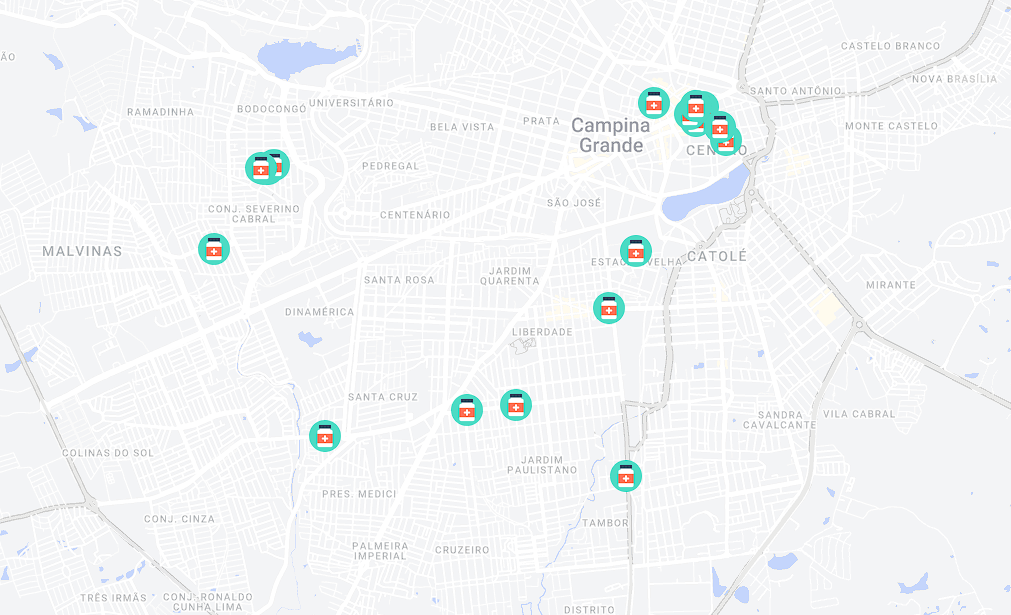 Fonte: PROCON Municipal de Campina Grande-PB.Link: https://www.google.com/maps/d/u/0/edit?mid=1Gc-5CrLwSm8JE-K1LwVv-hFKycBB56s&usp=sharingO Procon de Campina Grande informa ainda que os preços dos medicamentos necessitam de aprovação da Câmara de Regulação do Mercado de Medicamentos (CMED), órgão interministerial responsável pela regulação econômica do mercado de medicamentos no Brasil. Sendo que os reajustes dos medicamentos ocorrem anualmente. O último reajuste ocorreu em abril de 2023, por meio da Resolução nº 1, de 31/03/2023 da CMED, que dispõe sobre a forma de definição do Preço do Fabricante (PF) e do Preço Máximo ao Consumidor (PMC) dos medicamentos, estabelece a forma de apresentação do Relatório de Comercialização à CMED, disciplina a publicidade dos preços dos produtos farmacêuticos e define as margens de comercialização desses produtos.A seguir estão alguns resultados da pesquisa, vale lembrar que o objetivo deste material é esclarecer ao público e que os seus resultados não poderão ser utilizados para fins publicitários.Entre os medicamentos de referência, as maiores diferenças de preço encontradas foram:Tabela 1: Variação percentual entre o menor e o maior preço (maio/2023). Fonte: PROCON Municipal de Campina Grande-PB.Entre os medicamentos genéricos, as maiores diferenças de preço encontradas foram:Tabela 2: Variação percentual entre o menor e o maior preço (maio/2023). Fonte: PROCON Municipal de Campina Grande-PB.As variações dos preços nos medicamentos genéricos são altas por conta dos laboratórios que variam de uma farmácia para a outra.Comparando-se os preços médios dos genéricos com os de referência de mesma apresentação, constatou-se que, em média, os medicamentos genéricos são 67,68% aproximadamente mais baratos do que os de referência. Caso haja uma boa pesquisa na hora da compra, pode representar uma grande economia para o bolso do consumidor.Confira a planilha com o resultado de toda a pesquisa:Fonte: PROCON Municipal de Campina Grande-PB.                               Dia da coleta: 30/05/2023NT - Não temFonte: PROCON Municipal de Campina Grande-PB.                               Dia da coleta: 30/05/2023NT - Não temApresentação5Relação dos estabelecimentos6Resultados da pesquisa8MedicamentosApresentaçãoMenor Preço (R$)Maior Preço (R$)Preço Médio (R$)Variação (%)ARADOIS50 mg - 30 comprimidosR$ 9,99R$ 56,17R$ 34,56462,26%MedicamentosApresentaçãoMenor Preço (R$)Maior Preço (R$)Preço Médio (R$)Variação (%)NAPROXENO SÓDICO550 mg - 10 comprimidosR$ 3,00R$ 21,35R$ 16,24611,67%Pesquisa de Preços - Medicamentos Pesquisa de Preços - Medicamentos Pesquisa de Preços - Medicamentos Pesquisa de Preços - Medicamentos Pesquisa de Preços - Medicamentos Pesquisa de Preços - Medicamentos Pesquisa de Preços - Medicamentos Pesquisa de Preços - Medicamentos Pesquisa de Preços - Medicamentos Pesquisa de Preços - Medicamentos Pesquisa de Preços - Medicamentos Pesquisa de Preços - Medicamentos MEDICAMENTOSAPRESENTAÇÃOMARCAPAGUE MENOS PAGUE MENOS VAREJÃO DOS MEDICAMENTOSFARMÁCIA CAMPINA POPULAR FARMÁCIA DO TRABALHADOR FARMÁCIA POPULARMEDDROGARIAS ULTRA POPULAR MEDFARMA  HYPER VAREJÃO DOS MEDICAMENTOS ÁCIDO MEFENÂMICO500 mg - 24 comprimidosPONSTANR$ 36,00R$ 34,30NTNTR$ 34,80NTNTR$ 49,95R$ 31,00ÁCIDO MEFENÂMICO500 mg - 24 comprimidosGENÉRICOR$ 19,15R$ 18,25R$ 18,90R$ 19,99R$ 18,99R$ 16,00NTR$ 16,00NTATENOLOL25 mg - 30 comprimidosABLOKR$ 7,90R$ 7,90NTNTR$ 12,00NTR$ 13,39R$ 14,88R$ 13,00ATENOLOL25 mg - 30 comprimidosGENÉRICOR$ 4,50R$ 5,40R$ 4,50R$ 5,99R$ 6,00R$ 5,00R$ 5,00R$ 3,00R$ 4,99DICLOFENACO SÓDICO50 mg - 20 comprimidosVOLTARENR$ 43,85R$ 41,75NTNTNTNTNTNTR$ 42,00DICLOFENACO SÓDICO50 mg - 20 comprimidosGENÉRICOR$ 14,30R$ 13,65R$ 5,00R$ 5,00R$ 5,00R$ 5,00NTNTR$ 4,99DIPIRONA MONOIDRATADA500 mg/ml - gotas 10 mlNOVALGINAR$ 15,10R$ 12,25NTNTNTNTNTR$ 15,65R$ 9,99DIPIRONA MONOIDRATADA500 mg/ml - gotas 10 mlGENÉRICOR$ 4,40R$ 4,40NTR$ 3,50R$ 2,99NTNTR$ 2,00R$ 3,99ENANTATO DE NORETISTERONA + VALERATO DE ESTRADIOL50+5 mg/ml inj c/1 seringa - 1 mlMESIGYNAR$ 39,00R$ 33,65NTNTR$ 38,00NTNTR$ 44,79NTENANTATO DE NORETISTERONA + VALERATO DE ESTRADIOL50+5 mg/ml inj c/1 seringa - 1 mlGENÉRICOR$ 28,25R$ 8,80R$ 19,90R$ 24,99R$ 25,00R$ 18,00R$ 18,00R$ 22,00R$ 22,00ENALAPRIL +HIDROCLOROTIAZIDA10/25 mg - 30 comprimidosVASOPRIL PLUSR$ 53,00R$ 50,40NTNTNTNTNTR$ 96,73R$ 45,00ENALAPRIL +HIDROCLOROTIAZIDA10/25 mg - 30 comprimidosGENÉRICOR$ 24,85R$ 32,65NTNTNTNTNTR$ 15,00R$ 22,00FUROSEMIDA40 mg - 20 comprimidosLASIXR$ 18,80R$ 17,90NTNTR$ 18,99NTR$ 19,00R$ 23,94R$ 20,00FUROSEMIDA40 mg - 20 comprimidosGENÉRICOR$ 7,55R$ 7,50R$ 4,90R$ 3,99R$ 6,00R$ 5,00R$ 6,00R$ 5,00R$ 2,50HIDROCLOTIAZIDA25 mg - 30 comprimidosCLORANAR$ 12,15R$ 11,55NTNTNTNTNTR$ 14,21R$ 14,00HIDROCLOTIAZIDA25 mg - 30 comprimidosGENÉRICOR$ 3,35R$ 3,15R$ 4,50R$ 2,99R$ 3,00R$ 3,00NTR$ 3,00R$ 4,00LOSARTANA POTÁSSICA50 mg - 30 comprimidosARADOISR$ 12,95R$ 12,95NTNTNTNTR$ 42,00R$ 56,17R$ 38,00LOSARTANA POTÁSSICA50 mg - 30 comprimidosGENÉRICOR$ 7,35R$ 7,00R$ 5,00R$ 5,00R$ 6,00R$ 5,00NTR$ 4,00R$ 5,99METFORMINA500 mg - 30 comprimidosGLIFAGER$ 22,50R$ 22,50NTNTR$ 9,00NTNTR$ 28,33R$ 22,00METFORMINA500 mg - 30 comprimidosGENÉRICOR$ 7,80R$ 6,60R$ 8,00R$ 6,00R$ 7,00R$ 7,50R$ 7,00R$ 7,00R$ 5,00NAPROXENO SÓDICO550 mg - 10 comprimidosFLANAXR$ 26,99R$ 26,80NTNTR$ 28,90NTNTR$ 26,99R$ 19,00NAPROXENO SÓDICO550 mg - 10 comprimidosGENÉRICOR$ 21,35R$ 20,30R$ 19,90R$ 15,00R$ 18,99R$ 15,00NTR$ 20,00R$ 9,99NIMESULIDA100 mg - 12 comprimidosNISULIDR$ 54,30R$ 51,70NTNTR$ 49,40NTNTNTR$ 28,00NIMESULIDA100 mg - 12 comprimidosGENÉRICOR$ 15,10R$ 13,30R$ 5,00R$ 6,00R$ 7,00R$ 5,00NTR$ 5,00R$ 5,00PARACETAMOL200 mg/ml - gotas - 15 mlTYLENOLR$ 23,70R$ 23,60NTNTNTNTNTR$ 57,61R$ 30,00PARACETAMOL200 mg/ml - gotas - 15 mlGENÉRICOR$ 7,30R$ 8,15R$ 3,90R$ 5,99R$ 5,00R$ 4,00NTR$ 25,00R$ 8,00PARACETAMOL750 mg - 20 comprimidosTYLENOLR$ 38,35R$ 36,55NTNTNTNTNTR$ 44,00R$ 30,00PARACETAMOL750 mg - 20 comprimidosGENÉRICOR$ 15,65R$ 10,45R$ 3,90R$ 8,00R$ 7,00R$ 7,00R$ 10,00NTR$ 12,00SIMETICONA75 mg/ml -solução oral - 15 mlLUFTALR$ 29,99R$ 28,85NTNTR$ 23,99NTR$ 25,00R$ 30,00R$ 23,00SIMETICONA75 mg/ml -solução oral - 15 mlGENÉRICOR$ 9,20R$ 5,50R$ 6,90R$ 5,99R$ 5,00R$ 5,00NTR$ 5,00R$ 5,99SULFAMETOXAZOL +TRIMETOPRIMA400 + 80 mg -20 comprimidosBACTRIMR$ 33,40R$ 31,80NTNTNTNTNTR$ 35,74R$ 25,00SULFAMETOXAZOL +TRIMETOPRIMA400 + 80 mg -20 comprimidosGENÉRICOR$ 10,60R$ 14,50R$ 14,90R$ 25,00NTR$ 13,00NTR$ 15,00R$ 18,00SULFATO DE NEOMICINA +BACITRACINA ZÍNCICA5 mg + 250 UI pom derm bg - 15 gNEBACETINR$ 23,30R$ 23,10NTNTR$ 18,99NTNTR$ 23,29R$ 22,00SULFATO DE NEOMICINA +BACITRACINA ZÍNCICA5 mg + 250 UI pom derm bg - 15 gGENÉRICOR$ 11,00R$ 7,70R$ 6,90R$ 10,00R$ 10,00R$ 7,00NTR$ 14,00R$ 6,00SULFATO DE SALBUTAMOL2 mg/ml - xarope - 120 mlAEROLINR$ 12,75R$ 12,10NTNTNTNTNTNTR$ 16,00SULFATO DE SALBUTAMOL2 mg/ml - xarope - 120 mlGENÉRICOR$ 5,90R$ 6,00NTR$ 10,00R$ 6,00R$ 6,00NTNTR$ 8,00Pesquisa de Preços - Medicamentos Pesquisa de Preços - Medicamentos Pesquisa de Preços - Medicamentos Pesquisa de Preços - Medicamentos Pesquisa de Preços - Medicamentos Pesquisa de Preços - Medicamentos Pesquisa de Preços - Medicamentos Pesquisa de Preços - Medicamentos Pesquisa de Preços - Medicamentos Pesquisa de Preços - Medicamentos Pesquisa de Preços - Medicamentos Pesquisa de Preços - Medicamentos Pesquisa de Preços - Medicamentos Pesquisa de Preços - Medicamentos MEDICAMENTOSAPRESENTAÇÃOMARCANOBRE FARMA LOJA 3NOBRE FARMA 1FARMA ÚTILDROGARIA PAGUE BEMFARMÁCIA CALUETEVAREJÃO SÃO LUÍS FARMÁCIA DROGA LINS FARMÁCIA RED MED REDEPHARMA R-35FARMÁCIA DIASFARMÁCIA DIAS TAMBORÁCIDO MEFENÂMICO500 mg - 24 comprimidosPONSTANNTNTR$ 40,95NTR$ 40,95R$ 34,80NTNTR$ 33,17NTNTÁCIDO MEFENÂMICO500 mg - 24 comprimidosGENÉRICONTNTR$ 11,92R$ 15,00R$ 12,00R$ 15,00R$ 20,00R$ 18,00R$ 17,04NTR$ 15,00ATENOLOL25 mg - 30 comprimidosABLOKNTNTNTR$ 12,00R$ 14,88R$ 12,60R$ 14,00NTR$ 39,00NTNTATENOLOL25 mg - 30 comprimidosGENÉRICONTNTR$ 5,00R$ 5,00R$ 6,00R$ 4,99R$ 5,00R$ 6,00R$ 3,30R$ 4,99R$ 5,00DICLOFENACO SÓDICO50 mg - 20 comprimidosVOLTARENNTNTR$ 51,00NTR$ 51,68R$ 31,00R$ 51,00NTR$ 41,86NTNTDICLOFENACO SÓDICO50 mg - 20 comprimidosGENÉRICONTNTR$ 5,00NTR$ 5,00R$ 5,00R$ 5,00R$ 5,00R$ 10,95R$ 7,99R$ 8,00DIPIRONA MONOIDRATADA500 mg/ml - gotas 10 mlNOVALGINAR$ 12,00R$ 12,00NTNTR$ 15,65R$ 13,00R$ 15,65R$ 14,00R$ 13,30NTNTDIPIRONA MONOIDRATADA500 mg/ml - gotas 10 mlGENÉRICONTNTR$ 4,00R$ 4,00R$ 4,00R$ 4,00R$ 5,00R$ 2,00R$ 2,50R$ 3,50R$ 3,50ENANTATO DE NORETISTERONA + VALERATO DE ESTRADIOL50+5 mg/ml inj c/1 seringa - 1 mlMESIGYNANTNTR$ 44,00NTNTR$ 38,00R$ 44,79NTR$ 32,25NTR$ 35,80ENANTATO DE NORETISTERONA + VALERATO DE ESTRADIOL50+5 mg/ml inj c/1 seringa - 1 mlGENÉRICONTNTR$ 29,00R$ 25,00R$ 27,00R$ 15,00R$ 29,00R$ 25,00R$ 20,98R$ 19,99R$ 19,99ENALAPRIL +HIDROCLOROTIAZIDA10/25 mg - 30 comprimidosVASOPRIL PLUSNTNTNTNTNTR$ 48,00R$ 37,00NTR$ 46,25NTNTENALAPRIL +HIDROCLOROTIAZIDA10/25 mg - 30 comprimidosGENÉRICONTNTNTNTNTR$ 20,00R$ 8,00NTR$ 16,48NTNTFUROSEMIDA40 mg - 20 comprimidosLASIXNTNTR$ 23,00NTR$ 23,94R$ 20,00R$ 23,00NTR$ 19,39R$ 21,55R$ 14,60FUROSEMIDA40 mg - 20 comprimidosGENÉRICOR$ 4,99R$ 4,99R$ 5,00R$ 5,00R$ 5,00R$ 5,00R$ 5,00R$ 6,00R$ 5,99R$ 7,99R$ 5,00HIDROCLOTIAZIDA25 mg - 30 comprimidosCLORANANTNTNTNTR$ 14,21R$ 12,00R$ 14,00NTR$ 11,50NTNTHIDROCLOTIAZIDA25 mg - 30 comprimidosGENÉRICOR$ 3,99R$ 3,99NTR$ 2,50R$ 4,00R$ 4,00R$ 3,00R$ 4,00R$ 1,90R$ 3,00R$ 3,00LOSARTANA POTÁSSICA50 mg - 30 comprimidosARADOISNTNTR$ 55,00NTNTR$ 12,00R$ 56,00NTR$ 9,99R$ 50,55NTLOSARTANA POTÁSSICA50 mg - 30 comprimidosGENÉRICOR$ 5,00R$ 5,00R$ 5,00R$ 6,00R$ 5,00R$ 5,00R$ 5,00R$ 6,00R$ 4,80R$ 6,00R$ 5,00METFORMINA500 mg - 30 comprimidosGLIFAGENTNTR$ 11,00R$ 10,00R$ 11,00R$ 32,00R$ 28,00R$ 10,00R$ 8,50R$ 9,71R$ 8,60METFORMINA500 mg - 30 comprimidosGENÉRICOR$ 10,99R$ 10,99R$ 8,00R$ 7,50R$ 8,00R$ 10,00R$ 7,00R$ 6,00R$ 3,99R$ 8,50NTNAPROXENO SÓDICO550 mg - 10 comprimidosFLANAXNTNTR$ 26,00NTR$ 26,99R$ 22,90R$ 27,00NTR$ 21,86NTNTNAPROXENO SÓDICO550 mg - 10 comprimidosGENÉRICONTNTR$ 10,00NTR$ 3,00R$ 19,99R$ 15,00R$ 20,00R$ 16,48R$ 19,99R$ 14,87NIMESULIDA100 mg - 12 comprimidosNISULIDNTNTR$ 58,00NTNTR$ 52,00R$ 61,00NTR$ 50,00NTNTNIMESULIDA100 mg - 12 comprimidosGENÉRICOR$ 5,00R$ 5,00R$ 5,00R$ 5,00R$ 5,00R$ 10,00R$ 5,00R$ 5,00R$ 9,90R$ 7,99R$ 4,99PARACETAMOL200 mg/ml - gotas - 15 mlTYLENOLNTNTR$ 45,00NTR$ 45,18R$ 38,00R$ 57,00NTR$ 38,40NTNTPARACETAMOL200 mg/ml - gotas - 15 mlGENÉRICONTNTR$ 5,00R$ 7,00R$ 4,00R$ 5,00R$ 5,00R$ 5,00R$ 7,99R$ 4,99R$ 4,00PARACETAMOL750 mg - 20 comprimidosTYLENOLNTNTR$ 43,00R$ 20,00R$ 43,99R$ 37,00R$ 43,00NTR$ 25,49NTR$ 20,31PARACETAMOL750 mg - 20 comprimidosGENÉRICONTNTR$ 5,00R$ 5,00R$ 10,00R$ 6,00R$ 4,00R$ 4,00R$ 7,99R$ 7,99R$ 7,00SIMETICONA75 mg/ml -solução oral - 15 mlLUFTALNTNTR$ 29,00R$ 26,00R$ 29,99R$ 25,00R$ 29,00R$ 26,00R$ 25,49R$ 25,18R$ 21,85SIMETICONA75 mg/ml -solução oral - 15 mlGENÉRICOR$ 5,00R$ 5,00R$ 8,00NTR$ 6,00R$ 6,00R$ 8,00R$ 10,00R$ 6,95R$ 4,99R$ 4,99SULFAMETOXAZOL +TRIMETOPRIMA400 + 80 mg -20 comprimidosBACTRIMR$ 47,00R$ 47,00R$ 35,00NTR$ 36,63R$ 26,00R$ 35,00NTR$ 21,53NTR$ 25,60SULFAMETOXAZOL +TRIMETOPRIMA400 + 80 mg -20 comprimidosGENÉRICONTNTR$ 15,00R$ 15,00R$ 18,00R$ 15,00R$ 15,00R$ 15,00R$ 11,69NTR$ 10,93SULFATO DE NEOMICINA +BACITRACINA ZÍNCICA5 mg + 250 UI pom derm bg - 15 gNEBACETINNTNTR$ 23,00NTR$ 23,29R$ 19,80R$ 23,00NTR$ 18,86R$ 20,90NTSULFATO DE NEOMICINA +BACITRACINA ZÍNCICA5 mg + 250 UI pom derm bg - 15 gGENÉRICONTNTR$ 8,00R$ 10,00R$ 9,99R$ 8,00R$ 8,00R$ 10,00R$ 8,67R$ 11,00R$ 9,60SULFATO DE SALBUTAMOL2 mg/ml - xarope - 120 mlAEROLINNTNTNTNTNTR$ 12,00R$ 14,00R$ 25,00R$ 19,99NTNTSULFATO DE SALBUTAMOL2 mg/ml - xarope - 120 mlGENÉRICONTNTR$ 8,00NTR$ 8,00R$ 8,00R$ 6,00R$ 20,00R$ 14,99NTR$ 7,99